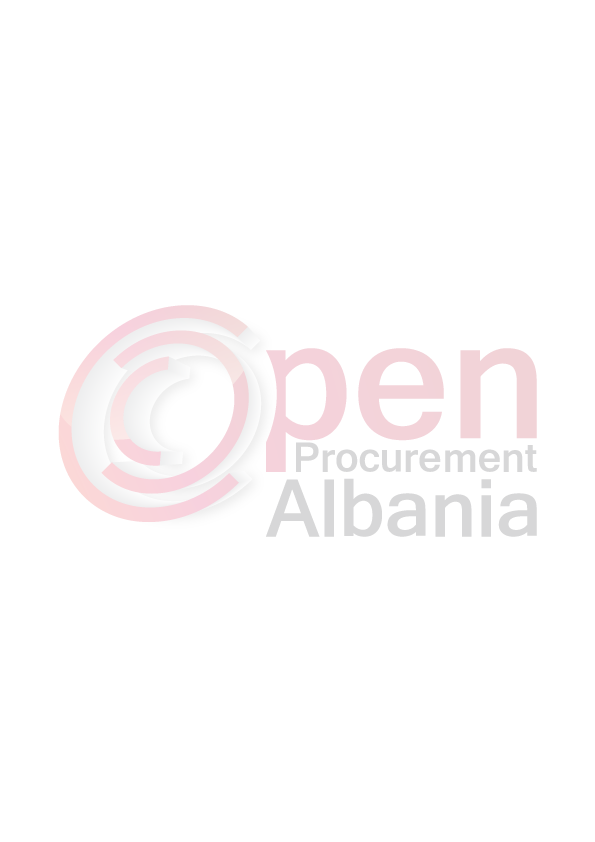 Njoftimi i kontrates për t’u plotësuar nga Autoriteti Kontraktor , i cili do të publikohet në Buletinin e Njoftimeve Publike1. Emri dhe adresa e autoritetit kontraktorEmri 			Bashkia seleniceAdresa			SeleniceTel/Fax		039222450E-mail			bashkiaselenice@gmail.comFaqja në Internet	www.app.gov.al2.  Lloji i procedurës se prokurimit:  Kerkese per propozim3. Objekti  i kontratës/marrëveshjes kuadër:Blerje  karburant4. Fondi limit  3.638.250(Tremiljon e gjashteqind e tridhjete e tetemije  e dyqind e pesedhjete )pa t.v.sh 5. Kohëzgjatja e kontratës ose afati kohor për ekzekutimin:   12 muaj 6- Afati kohor për dorëzimin e ofertave ose kërkesave për pjesëmarrje:07.06.20167- Afati kohor për hapjen e ofertave ose kërkesave për pjesëmarrje:07.06.2016